, 16 June 2012	Dear Sir/Madam,The Alternative Approval Process (AAP) defined in Rec. ITU-T A.8 applies to Recommendations which do not have policy or regulatory implications and which, therefore, do not require formal consultation of Member States (see ITU Convention 246B).Annex 1 lists those texts whose status has changed compared with previous TSB AAP Announcements.If you wish to submit a comment relative to a Recommendation under AAP, you are encouraged to use the on-line AAP comment submission form available on the page of the Recommendation in the AAP area of the ITU-T website at http://www.itu.int/ITU-T/aap (see Annex 2). Alternatively, comments can be submitted by completing the form in Annex 3 and sending it to the secretariat of the concerned study group.Please note that comments that simply support adoption of the text in question are not encouraged.Yours faithfully,Malcolm Johnson
Director of the Telecommunication Standardization BureauAnnexes: 3Annex 1(to TSB AAP-84)Status codes used in the AAP announcements:LC = Last CallLJ = Last Call Judgment (includes comment resolution)AR = Additional ReviewAJ = Additional Review Judgment (includes comment resolution)SG = For Study Group approvalA = ApprovedAT = Approved with typographic correctionsAC = Approved after Additional Review of CommentsNA = Not approvedTAP = Moved to TAP (ITU-T A.8 / § 5.2)ITU-T website entry page:http://www.itu.int/ITU-TAlternative approval process (AAP) welcome page:http://www.itu.int/ITU-T/aapinfoNote – A tutorial on the ITU-T AAP application is available under the AAP welcome pageITU-T website AAP Recommendation search page:http://www.itu.int/ITU-T/aap/Study Group web pages and contacts: Situation concerning Study Group 9 Recommendations under AAPSituation concerning Study Group 11 Recommendations under AAPSituation concerning Study Group 12 Recommendations under AAPSituation concerning Study Group 15 Recommendations under AAPSituation concerning Study Group 17 Recommendations under AAPAnnex 2(to TSB AAP-84)Using the on-line comment submission formComment submission1)	Go to AAP search Web page at http://www.itu.int/ITU-T/aap/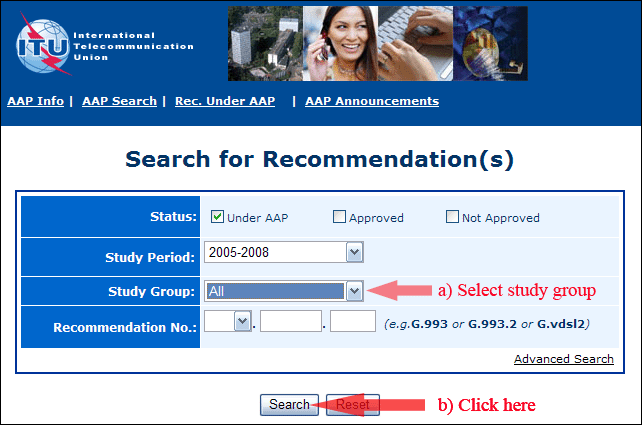 2)	Select your Recommendation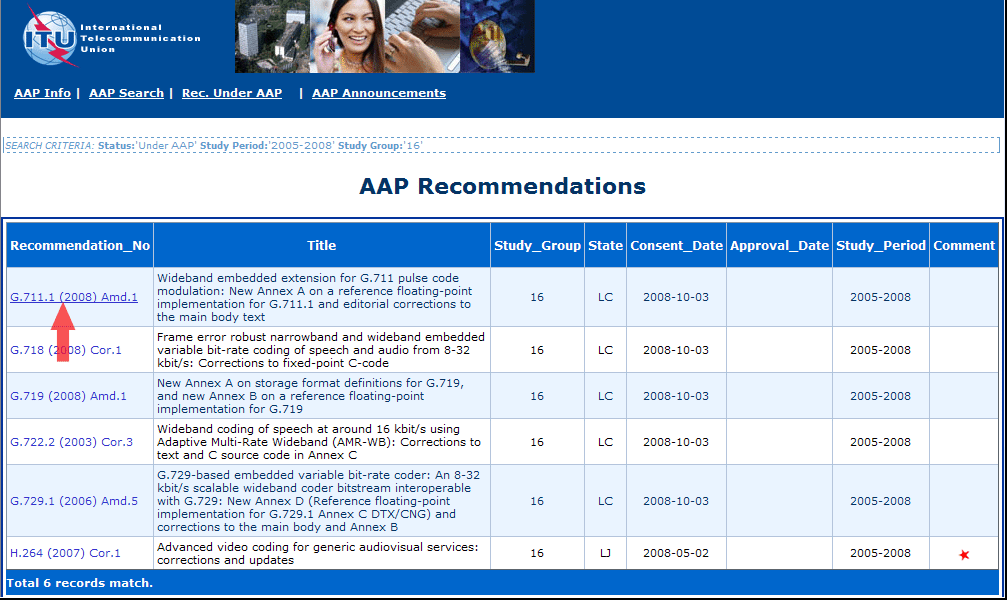 3)	Click the "Submit Comment" button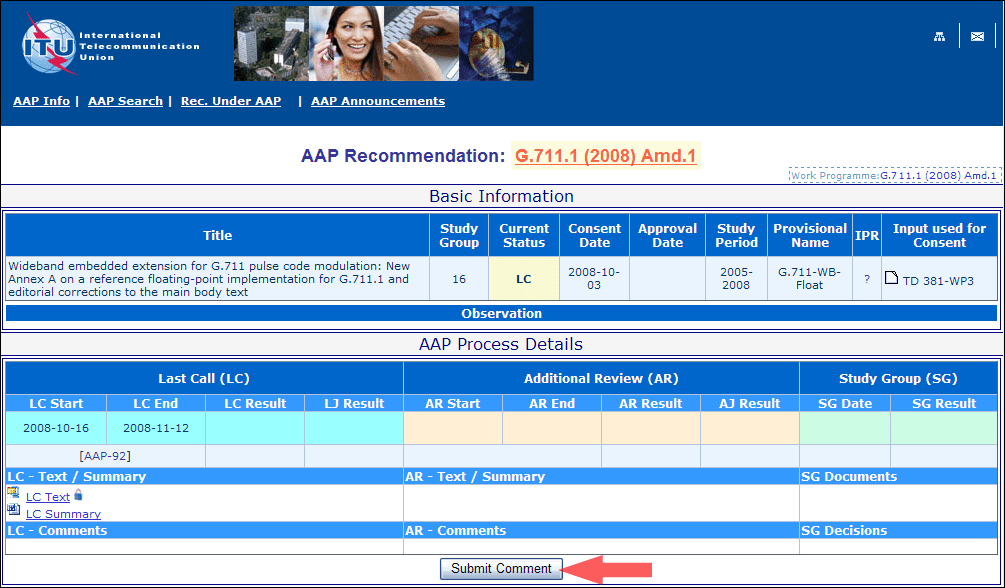 4)	Complete the on-line form and click on "Submit"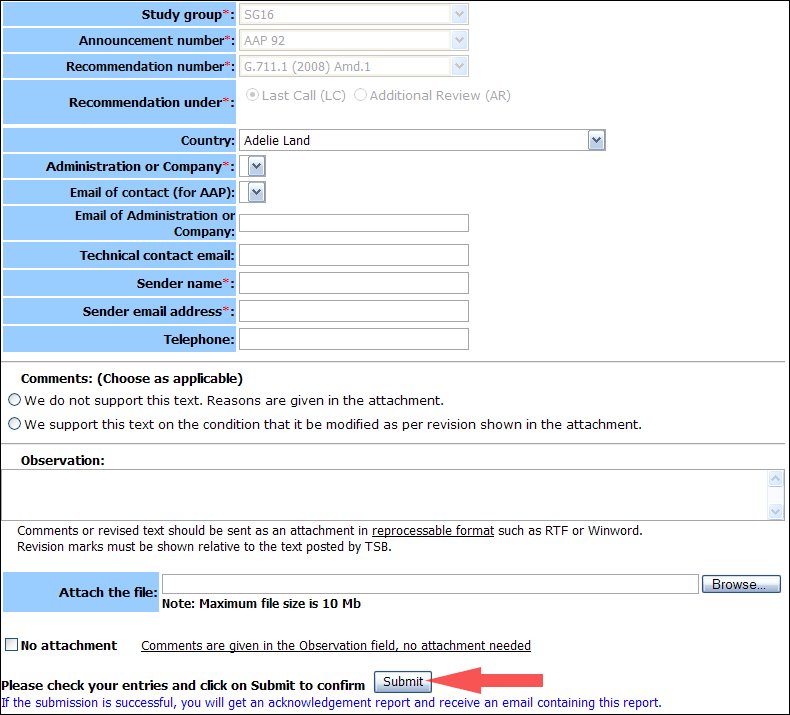 For more information, read the AAP tutorial on:	
http://www.itu.int/ITU-T/aapinfo/files/AAPTutorial.pdfAnnex 3(to TSB AAP-84)Recommendations under LC/AR – Comment submission form(Separate form for each Recommendation being commented upon)	 No attachment: Comments are given in the Observation field, no attachment neededTo be returned to:	 email: 	tsbsg....@itu.int
				[or fax +41 22 730 5853]
Comments or revised text should be sent as an attachment in RTF or WinWord format.
Revision marks must be shown relative to the text posted by TSB.International Telecommunication UnionTelecommunication Standardization Bureau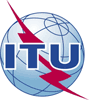 Ref:Tel:Fax:E-mail:TSB AAP-84AAP/MJ+41 22 730 5860+41 22 730 5853tsbdir@itu.int–	To Administrations of Member States of the Union;–	To ITU-T Sector Members;–	To ITU-T AssociatesCopy:–	To the ITU-T Study Group Chairmen and Vice-Chairmen;–	To the Director of the Telecommunication Development Bureau;–	To the Director of the Radiocommunication BureauSubject:Situation concerning Recommendations under the Alternative Approval Process (AAP)SG 2http://www.itu.int/ITU-T/studygroups/com02tsbsg2@itu.intSG 3http://www.itu.int/ITU-T/studygroups/com03tsbsg3@itu.intSG 5http://www.itu.int/ITU-T/studygroups/com05tsbsg5@itu.intSG 9http://www.itu.int/ITU-T/studygroups/com09tsbsg9@itu.intSG 11http://www.itu.int/ITU-T/studygroups/com11tsbsg11@itu.intSG 12http://www.itu.int/ITU-T/studygroups/com12tsbsg12@itu.intSG 13http://www.itu.int/ITU-T/studygroups/com13tsbsg13@itu.intSG 15http://www.itu.int/ITU-T/studygroups/com15tsbsg15@itu.intSG 16http://www.itu.int/ITU-T/studygroups/com16tsbsg16@itu.intSG 17http://www.itu.int/ITU-T/studygroups/com17tsbsg17@itu.intRec #TitleLast Call (LC) PeriodLast Call (LC) PeriodLast Call (LC) PeriodLast Call (LC) PeriodAdditional Review (AR) PeriodAdditional Review (AR) PeriodAdditional Review (AR) PeriodAdditional Review (AR) PeriodStatusRec #TitleLC StartLC EndLC
ResultLJ
ResultAR StartAR EndAR
ResultAJ
ResultStatusJ.185 (J.fmc-rev)Transmission equipment for transferring multi-channel television signals over optical access networks by frequency modulation conversion2012-05-162012-06-12A A J.381 (J.atrans-req)Requirements for advanced digital cable transmission technologies2012-05-162012-06-12LJLJJ.1101 (J.vodoc-req)Functional requirements for IP-based switched digital video using Data Over Cable Service Interface Specifications2012-05-162012-06-12A A Rec #TitleLast Call (LC) PeriodLast Call (LC) PeriodLast Call (LC) PeriodLast Call (LC) PeriodAdditional Review (AR) PeriodAdditional Review (AR) PeriodAdditional Review (AR) PeriodAdditional Review (AR) PeriodStatusRec #TitleLC StartLC EndLC
ResultLJ
ResultAR StartAR EndAR
ResultAJ
ResultStatusQ.3304.1 v2 (Q.RcCOPSv2, Q.3324.1)Resource Control Protocol no. 4 (rcp4) Protocol at the interface between a Transport Resource Control Physical Entity (TRC-PE) and a Transport Physical Entity (T-PE) (Rc interface): COPS alternative2012-03-012012-03-28LJSGACRec #TitleLast Call (LC) PeriodLast Call (LC) PeriodLast Call (LC) PeriodLast Call (LC) PeriodAdditional Review (AR) PeriodAdditional Review (AR) PeriodAdditional Review (AR) PeriodAdditional Review (AR) PeriodStatusRec #TitleLC StartLC EndLC
ResultLJ
ResultAR StartAR EndAR
ResultAJ
ResultStatusG.1021 (G.102buff)Buffer models for development of client performance metrics2012-06-162012-07-13LCG.1070Opinion model for video-telephony applications2012-06-162012-07-13LCP.381 (P.UHIP)Technical requirements and test methods for universal wired headset or headphone interface of digital wireless terminals2012-06-162012-07-13LCP.501 (2012) Amd.1 (P.501)Amendment 1 to P.501 (2012): Test signals for use in telephonometry2012-06-162012-07-13LCP.1301 (P.AMT)Subjective quality evaluation of audio and audiovisual multiparty telemeetings2012-06-162012-07-13LCP.1401 (P.STAT)Methods, metrics and procedures for statistical evaluation, qualification and comparison of objective quality prediction models2012-06-162012-07-13LCY.1566 (Y.QoSmap)QoS mapping and interconnection between Ethernet, IP and MPLS networks2012-06-162012-07-13LCRec #TitleLast Call (LC) PeriodLast Call (LC) PeriodLast Call (LC) PeriodLast Call (LC) PeriodAdditional Review (AR) PeriodAdditional Review (AR) PeriodAdditional Review (AR) PeriodAdditional Review (AR) PeriodStatusRec #TitleLC StartLC EndLC
ResultLJ
ResultAR StartAR EndAR
ResultAJ
ResultStatusG.98710-Gigabit-capable passive optical network (XG-PON) systems: Definitions, abbreviations and acronyms2012-05-162012-06-12A A G.987.4 (G.xgpon.re)10-Gigabit-capable Passive Optical Networks (XG-PON): Reach extension2012-01-162012-02-12LJAR2012-05-162012-06-05ACACG.988 (2010) Cor.1ONU management and control interface (OMCI) specification: Corrigendum 12012-05-162012-06-12A A G.993.2 (2011) Cor.1Very high speed digital subscriber line transceivers 2 (VDSL2): Corrigendum 12012-05-162012-06-12LJLJG.993.5 (2010) Cor.2Self-FEXT cancellation (vectoring) for use with VDSL2 transceivers: Corrigendum 22012-05-162012-06-12A A G.994.1Handshake procedures for digital subscriber line (DSL) transceivers2012-05-162012-06-12A A G.997.1Physical layer management for digital subscriber line (DSL) transceivers2012-05-162012-06-12LJLJG.998.4 (2010) Cor.4Improved impulse noise protection for DSL transceivers: Corrigendum 42012-05-162012-06-12A A G.9956 (2011) Cor.1 (G.hnem)Narrow-band OFDM power line communication transceivers - Data link layer specification: Corrigendum 12012-01-162012-02-12LJAR2012-06-162012-07-06ARG.9961 (2010) Amd.1Data link layer (DLL) for unified high-speed wire-line based home networking transceivers: Amendment 12012-02-012012-02-28LJAR2012-06-162012-07-06ARRec #TitleLast Call (LC) PeriodLast Call (LC) PeriodLast Call (LC) PeriodLast Call (LC) PeriodAdditional Review (AR) PeriodAdditional Review (AR) PeriodAdditional Review (AR) PeriodAdditional Review (AR) PeriodStatusRec #TitleLC StartLC EndLC
ResultLJ
ResultAR StartAR EndAR
ResultAJ
ResultStatusZ.161Testing and test control notation version 3: TTCN-3 core language2012-05-012012-05-28LJA A Z.161.1The testing and test control notation version 3: TTCN-3 language extensions: Support of interfaces with continuous signals2012-05-012012-05-28LJA A Z.164Testing and Test control notation version 3: TTCN-3 operational semantics2012-05-012012-05-28LJA A Z.165Testing and test control notation version 3: TTCN-3 runtime interface (TRI)2012-05-012012-05-28LJA A Z.165.1Testing and Test control notation version 3: TTCN-3 extension package, Extended TRI2012-05-012012-05-28LJA A Z.166Testing and test control notation version 3: TTCN-3 control interface (TCI)2012-05-012012-05-28LJA A Z.167Testing and test control notation version 3: TTCN-3 mapping from ASN.12012-05-012012-05-28LJA A Z.168Testing and test control notation version 3: TTCN-3 mapping from CORBA IDL2012-05-012012-05-28LJA A Z.169Testing and test control notation version 3: TTCN-3 mapping from XMLdata definition2012-05-012012-05-28LJA A Z.170Testing and test control notation version 3: TTCN-3 documentation comment specification2012-05-012012-05-28LJA A ITU-T AAP comment submission form for the period 2009-2012ITU-T AAP comment submission form for the period 2009-2012Study Group:Announcement number:Recommendation number:Recommendation under:
 Last call (LC)

 Additional Review (AR)Country:Administration/Company:Name of AAP Contact Person:Email of AAP Contact Person:Sender name:
(if different from AAP Contact Person)Sender email address:Telephone:Comments:
(Choose as applicable)
 We do not support this text. Reasons are given in the attachment.

 We support this text on the condition that it be modified as per revision shown in the attachment.Observations: